EKSĀMENS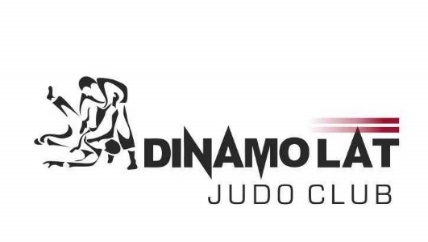 DATUMS UN VIETA: 29.SEPTEMBRĪ , OTRDIENA, PAULA LEJIŅA IELA 12, ZIEMEĻVALSTU ĢIMNĀZIJA, DINAMO LAT DŽUDO ZĀLEREĢISTRĀCIJA: JĀPIEREĢESTRĒJAS PIE TRENERA LĪDZ 12.SEPTEMBRIMDALĪBAS MAKSA: 20 EUR (Cenā ietilpst- josta vai uzšuve, sertifikāts un DINAMO LAT speciāla dāvana)Par dzeltenu jostu papildus jāmaksā 10EUR Latvijas Džudo federācijai, par orandžu 15EURPAPILDUS INFORMĀCIJA: TIE, KURI TRENĒJAS SEPTEMBRĪ, GARANTĒTI NOKĀRTO EKSĀMENU !!! TIE, KURI NĀK SEPTEMBRĪ TIKAI UZ EKSĀMENU DRĪKST PIEĻAUT 3 KĻŪDAS.JA EKSĀMENS NETIEK NOKĀRTOTS, EKSĀMENU VAR KĀRTOT VĒLREIZ PĒC GADA BEZMAKSAS.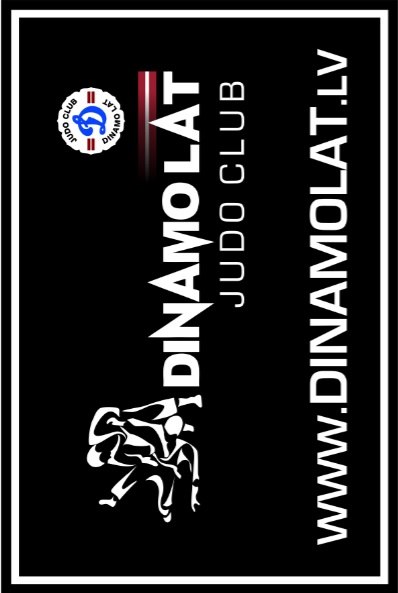 